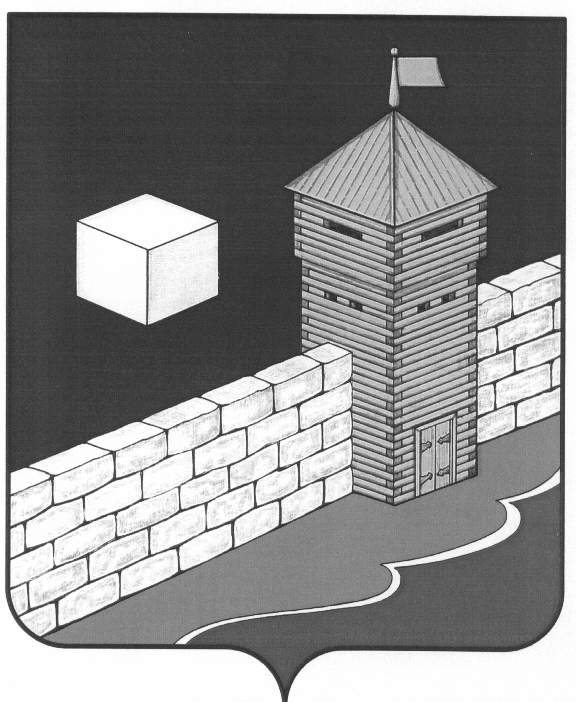 Совет   депутатов  Еманжелинского   сельского   поселения              Р Е Ш Е Н И Е                           456574, с. Еманжелинка, ул. Лесная  д. 2а                                                                                   От  23.09.2015 г. №8О направлении дополнительных доходов,поступивших в бюджет Еманжелинскогосельского поселения за восемь месяцев 2015 года   СОВЕТ    ДЕПУТАТОВ     ЕМАНЖЕЛИНСКОГО     СЕЛЬСКОГО   ПОСЕЛЕНИЯР Е Ш А Е Т:Направить дополнительные доходы, поступившие  в бюджет Еманжелинского сельского поселения за 8 месяцев 2015 года в сумме 558,3 тыс. рублей на следующие нужды:1. на увеличение фонда оплаты труда - работников муниципального учреждения культуры в сумме 28,6 тыс.руб, работников администрации Еманжелинского сельского поселения, осуществляющих техническое обеспечение деятельности органов муниципальной власти в сумме 16,1 тыс.руб.2.на организацию проведения мероприятия «Фестиваль поэзии» в сумме 7,6 тыс. руб.3.на компенсацию сверхнормативных потерь (подтвержденных МКУ «Службой жилищно-коммунального хозяйства и инженерных инфраструктур» администрацией Еткульского муниципального района  письмо №61 от 22.06.2015г) в сумме 500,00 тыс. рублей4.на организацию проведения мероприятия ко дню пожилого человека в сумме 6,0 тыс. руб.Глава Еманжелинского сельского поселения                                              О.Л. Бобырев.Совет   депутатов  Еманжелинского   сельского   поселения              Р Е Ш Е Н И Е                           456574, с. Еманжелинка, ул. Лесная  д. 2а                                                                                   От  23.09.2015 г. №9О перенаправлении дополнительных доходов,поступивших в бюджет Еманжелинскогосельского поселения в 2015 годуСОВЕТ    ДЕПУТАТОВ     ЕМАНЖЕЛИНСКОГО     СЕЛЬСКОГО   ПОСЕЛЕНИЯР Е Ш А Е Т:Перенести рассмотрение вопроса о перенаправлении дополнительных доходов, поступивших в бюджет Еманжелинского сельского поселения за 2015 год.Комиссии  по бюджету, экономической политике и налогам  рассмотреть данный вопрос совместно с администрацией Еманжелинского сельского поселения до 19.10.2015г.Глава Еманжелинского сельского поселения                                              О.Л. Бобырев.Совет   депутатов  Еманжелинского   сельского   поселенияпятого созываР Е Ш Е Н И Е456574, с. Еманжелинка, ул. Лесная  д. 2а                                                                                   От  21.10.2015 г. №13О направлении  дополнительных доходов, поступивших в бюджет Еманжелинского сельского поселения за  девять месяцев 2015 годаСОВЕТ ДЕПУТАТОВ ЕМАНЖЕЛИНСКОГО СЕЛЬСКОГО ПОСЕЛЕНИЯРЕШАЕТ:       Направить  дополнительные  доходы, поступившие в бюджет Еманжелинского сельского поселения за 9 месяцев 2015 года  в  сумме 1364,3 тыс. руб.  на следующие нужды:	1) организация проведения мероприятия посвященного Дню инвалидов в сумме 3,0 тыс. руб.	2) ремонт участка трубопровода водоснабжения  с. Таянды  ул. Зеленая в сумме 99,2 тыс. руб.	3) облицовка оснований памятников плитой гранитной в сквере памяти на сумму 92,1 тыс. руб. 	4) устройство фундаментов памятников и основания тротуаров в сквере памяти на сумму 74,3 тыс. руб.	5) устройство тротуаров в сквере памяти в сумме 98,3 тыс. руб.	6) вывоз мусора с несанкционированных свалок на сумму 59,1 тыс. руб.	7) установка окон в ДК Юность на сумму 63,7 тыс. руб.	8)  замена радиаторов отопления в ДК Юность на сумму 64,2 тыс. руб.	9) ремонт северной стены в ДК Юность на сумму 90,7 тыс. руб.	10) замена двери пожарного выхода в ДК Юность на сумму 23,0 тыс. руб. 	11) материальная помощь жителям села в сумме 50,0 тыс. руб.	12)приобретение автомобиля мусоровоза на сумму 646,7 тыс. руб.	Председатель Совета депутатовЕманжелинского сельского поселения                                     С.В. ЗагорскаяСовет   депутатов  Еманжелинского   сельского   поселенияпятого созываР Е Ш Е Н И Е456574, с. Еманжелинка, ул. Лесная  д. 2а                                                                                   От  21.10.2015 г. №14О перенаправлении  дополнительных доходов, поступивших в бюджет Еманжелинского сельского поселения за  девять месяцев 2015 годаСовет депутатов Еманжелинского сельского поселенияРЕШАЕТ:    1.Перенаправить  дополнительные  доходы, поступившие в бюджет Еманжелинского сельского поселения   в  2015 году  в сумме 498300 рубля  00 копеек на приобретение автомобиля мусоровоз.  2.Считать утратившим силу решение Совета депутатов Еманжелинского сельского поселения от 23.09.2015г. № 9 «О перенаправлении дополнительных доходов, поступивших в бюджет Еманжелинского сельского поселения за 8 месяцев 2015г».Председатель Совета депутатовЕманжелинского сельского поселения                                    С.В. Загорская